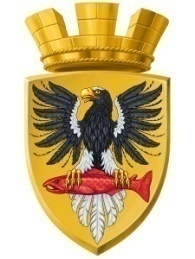                           Р О С С И Й С К А Я   Ф Е Д Е Р А Ц И ЯКАМЧАТСКИЙ КРАЙП О С Т А Н О В Л Е Н И ЕАДМИНИСТРАЦИИ ЕЛИЗОВСКОГО ГОРОДСКОГО ПОСЕЛЕНИЯот    21.  05.  2019					№   538  -п             г. Елизово	Руководствуясь частями 1-3  статьи 46 Градостроительного кодекса Российской Федерации, пунктом 20 части 1 статьи 14 Федерального закона от 06.10.2003 № 131-ФЗ «Об общих принципах организации местного самоуправления в Российской Федерации», Уставом Елизовского городского поселения, с учетом постановления администрации Елизовского  городского поселения от 03.11.2016 № 955-п «Об утверждении градостроительной документации по проекту планировки и межевания на застроенную территорию в кадастровом квартале 41:05:0101002 Елизовского городского поселения», на основания заявлений АО «Газпром газораспределение Дальний Восток», Макаровой Н.А, ООО «ПКС», ПОСТАНОВЛЯЮ:Приступить к подготовке документации по внесению изменений в проект планировки и межевания на застроенную территорию в кадастровом квартале 41:05:0101002 Елизовского городского поселения Установить, что предложения физических и юридических лиц о порядке, содержании и сроках подготовки документации по планировке и межеванию территории, указанной в пункте 1 настоящего постановления, принимаются  Управлением архитектуры и градостроительства администрации Елизовского городского поселения в течение месяца со дня опубликования настоящего постановления по адресу: г. Елизово, ул. Виталия Кручины, 20, каб. 110, тел. 73016, факс 6-42-30.Муниципальному казенному учреждению «Служба по обеспечению деятельности администрации Елизовского городского поселения» опубликовать (обнародовать) настоящее постановление в средствах массовой информации и разместить в информационно - телекоммуникационной сети «Интернет» на официальном сайте  администрации Елизовского городского поселения.Контроль за исполнением настоящего постановления возложить на руководителя Управления архитектуры и градостроительства   администрации Елизовского городского поселения.Настоящее постановление вступает в силу после официального опубликования (обнародования).Глава администрации Елизовского городского поселения                                                Д.Б. ЩипицынО подготовке документации по внесению изменений в проект планировки и межевания на застроенную территорию в кадастровом квартале 41:05:0101002 Елизовского городского поселения 